國立臺南高商健康促進委員會組織架構與任務執掌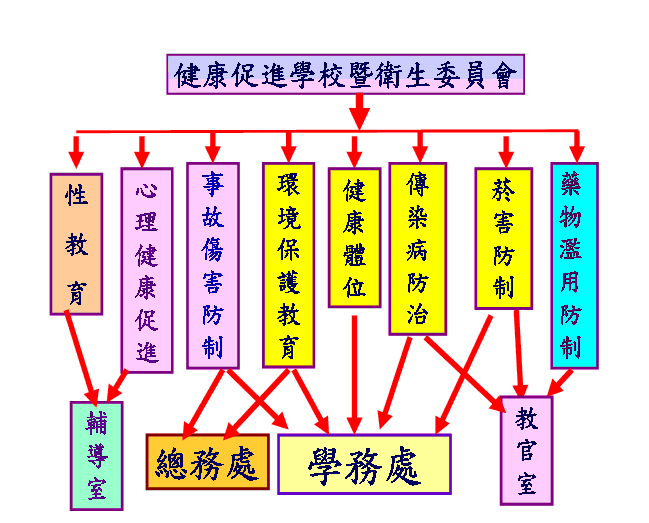 職稱本職任務執掌主任委員校 長綜理學校衛生方針，領導及推動健康促進學校計畫。核定各項活動策略及其設備事項。籌措學校衛生經費。主持「學校衛生委員會」，負責代表學校與校外有關機構建立夥伴關係。副主任委員學務主任提供家長之支援。委員教務主任規劃相關領域融入教學。委員總務主任以提供完善的健康學習環境。委員輔導主任提供家長、社區之支援。委員會計主任健康促進經費之核銷。委員實習主任網路資訊之提供及更新。委員家長會長提供完善的家長後勤支援，俾利各項工作推動。執行秘書衛生組長1.執行委員會決議事項。
2.執行主任委員、副主任委員交辦事項。副執行秘書主任教官生輔組長1.學生之教育及宣導。2.校安中心。組員（兼社區關係組負責人）訓育組長體育組長1、學校與社區居民間之互動。2、邀請相關單位蒞校專題演講。組員（兼健康服務組負責人）護理師衛教宣導，負責轉介個案及追蹤輔導。